LEHDISTÖTIEDOTE 23.8.2013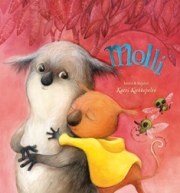 Upea kotimainen lastenkirjauutuusKatri Kirkkopellon uusi lastenkirja Molli kertoo ystävyydestä ja yksinäisyydestä, kaipauksesta ja sisukkuudesta. Kaunis ja herkän humoristinen tarina upeine kuvineen puhuttelee meitä kaikkia, jotka ystävä tekee onnelliseksi. Molli on pieni ja kiukkuinen olento, joka asuu yksin suuren puutarhan keskellä. Sillä on haave. Se haluaisi ystävän, jonka kanssa voisi kuiskailla salaisuuksia, istua vierekkäin ihan hiljaa tai … [Lue lisää...]laittaa kaikki hyrskyn myrskyn. Ja mikä parasta - mököttää yhdessä!Saadakseen ystävän Molli opettelee kauniita lauseita ja harjoittelee kumartamaan kohteliaasti. Se haluaisi valloittaa hymyllään. Mutta Molli ei osaa hymyillä. Ja kuitenkin hymyn sanotaan olevan paras lahja, jonka ystävälle voi antaa. Mikä saa Mollin lopulta kikattamaan kippurassa, hekottamaan hepulissa ja hyrisemään hyvästä mielestä?

Katri Kirkkopelto on kuvataiteilija, kuvittaja ja kuvataideopettaja. Hän on kuvittanut lukuisia kuvakirjoja ja oppikirjoja. Vuonna 2009 Kirkkopelto sai arvostetun Kylli Koski -palkinnon.Kirkkopelto Katri: Molli. 34 s. Sid. Lasten Keskus 2013. ISBN 9789522880192. Ovh. 25,00 e.Lisätietoja: Katri Kirkkopelto, katrikirkkopelto@gmail.com, p. 050-3573651 tai Lasten Keskus ja Kirjapaja Oy / viestintä Marja-Liisa Saraste, marja-liisa.saraste@lastenkeskus.fi, (09) 6877 4568.Arvostelukappaleet: Minna Vatja, minna.vatja@lastenkeskus.fi